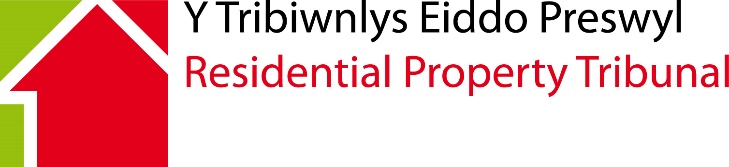 Application Form		Section 20ZA of the Landlord and Tenant Act 1985Application for the dispensation of all or any of the consultation requirements provided for by section 20 of the Landlord and Tenant Act 1985 It is important that you read the notes below carefully before you complete this form.Please write clearly and in BLACK ink and tick boxes where appropriate.This application form is also available in Welsh.  Please contact the tribunal for a Welsh version of this form.This is the correct form to use if you want to make an application to dispense with all or any of the consultation requirements relating to “qualifying works” or a “qualifying long term agreement” as defined in Section 20 of the Landlord and Tenant Act 1985You are recommended to consider The Service Charges (Consultation Requirements) (Wales) Regulations 2004 (2004 No 684) (W.72)You may make this application at any time – even after the works have begun or have been completed, or after the agreement has been entered into.DocumentsYou must send the following document(s) (“required document(s)”) with this application:a copy of the lease(s).  If there is more than one lease and they are all in a common form you need only send a copy of a typical lease.a list of the names and addresses of all lessees who are required to contribute to the cost of works.on a separate sheet, the telephone numbers, fax numbers and e-mail addresses of the lessees.  This document will not be copied and sent to the lessees.Failure to send any required document(s) might make this application invalid.It may assist the Tribunal if you could also send:a copy of any report, specification and/or estimates relating to the worksa copy of any notices sent to the lessees relating to the works together with any responses from the lessee(s)Please do not send any other documents at this time.  If, and when, further documents, information or evidence are needed, you will be asked to send them separately.Application FeeUnless you are entitled to a waiver or reduction, you must send the application fee with the application and the required documents.The amount of the application fee will depend on the number of dwellings to which the application relates.  To find out how much you will need to pay you should consult the following table:The fee must be paid by a either a crossed cheque or a postal order drawn in favour of the “Welsh Government” or by bank transfer, details of which can be provided upon request.DO NOT send cash under any circumstances.  Cash payment will not be accepted, and any application accompanied by cash will be returned to the applicant at their own risk.Waiver of FeesIf the Applicant(s) or the partner(s) of any Applicant(s) is/are in receipt of certain income-related benefits, the Application Fee may be waived or reduced.To claim a waiver or reduction in the Application Fee, the Applicant(s) in receipt of such benefit or the Applicant(s) whose partner(s) is/are in receipt of such benefit must complete a waiver application form which can be obtained from the Residential Property Tribunal.  This will not be copied to other parties.Please send the completed application form, the required documents and the appropriate fee or completed waiver form to:Residential Property TribunalOak HouseCleppa ParkCeltic SpringsNewportNP10 8BDNote to ApplicantsApplicants are advised that any information that they provide may be recorded in a decision document.  All decisions made by the Tribunal are open to the public.RPT welcomes correspondence and phone calls in Welsh and English. This includes submitting forms, documents and written representations to the Tribunal. Checklistyou have completed this form IN FULL.you have enclosed all the required documentsyou have enclosed the correct fee payable to “Welsh Government” and/or any waiver application form.The Tribunal will not process your application if you have not done so.Please contact the Residential Property Tribunal if you have any questions about how to fill in this form or the procedures the Tribunal will use:Telephone:	0300 025 2777Email:	rpt@gov.wales   Number of dwellings to which application relatesApplicationFee5 or fewer dwellings£150Between 6 and 10 dwellings£250More than 10 dwellings£3501. Language PreferenceWould you prefer to correspond with us in:Welsh 			English      			    Both              			 Would you prefer any verbal communication to be in:Welsh 			English      			    Both              			 Would you prefer to speak Welsh or English at your Tribunal Hearing?Welsh 			English      			    Both              			 2. Languages SpokenWhat languages do you use to communicate? (Please tick all that apply)Welsh 			English			Other (please state)		3. We would like to support the use of the Welsh language in Tribunals.  If you can speak Welsh, and have indicated English as your language of choice, is there a specific reason why you have chosen to communicate in English? (Your answer will not affect the substance of your case in any way) DETAILS OF APPLICANT(S) (if there are multiple applicants please continue on a separate sheet)DETAILS OF APPLICANT(S) (if there are multiple applicants please continue on a separate sheet)DETAILS OF APPLICANT(S) (if there are multiple applicants please continue on a separate sheet)DETAILS OF APPLICANT(S) (if there are multiple applicants please continue on a separate sheet)DETAILS OF APPLICANT(S) (if there are multiple applicants please continue on a separate sheet)DETAILS OF APPLICANT(S) (if there are multiple applicants please continue on a separate sheet)DETAILS OF APPLICANT(S) (if there are multiple applicants please continue on a separate sheet)DETAILS OF APPLICANT(S) (if there are multiple applicants please continue on a separate sheet)DETAILS OF APPLICANT(S) (if there are multiple applicants please continue on a separate sheet)DETAILS OF APPLICANT(S) (if there are multiple applicants please continue on a separate sheet)DETAILS OF APPLICANT(S) (if there are multiple applicants please continue on a separate sheet)DETAILS OF APPLICANT(S) (if there are multiple applicants please continue on a separate sheet)DETAILS OF APPLICANT(S) (if there are multiple applicants please continue on a separate sheet)DETAILS OF APPLICANT(S) (if there are multiple applicants please continue on a separate sheet)DETAILS OF APPLICANT(S) (if there are multiple applicants please continue on a separate sheet)DETAILS OF APPLICANT(S) (if there are multiple applicants please continue on a separate sheet)DETAILS OF APPLICANT(S) (if there are multiple applicants please continue on a separate sheet)DETAILS OF APPLICANT(S) (if there are multiple applicants please continue on a separate sheet)DETAILS OF APPLICANT(S) (if there are multiple applicants please continue on a separate sheet)DETAILS OF APPLICANT(S) (if there are multiple applicants please continue on a separate sheet)DETAILS OF APPLICANT(S) (if there are multiple applicants please continue on a separate sheet)DETAILS OF APPLICANT(S) (if there are multiple applicants please continue on a separate sheet)DETAILS OF APPLICANT(S) (if there are multiple applicants please continue on a separate sheet)DETAILS OF APPLICANT(S) (if there are multiple applicants please continue on a separate sheet)           Name:           Name:   Address (including postcode):   Address (including postcode):   Address (including postcode):   Address (including postcode):   Address (including postcode):   Address (including postcode):   Address (including postcode):   Address (including postcode):   Address for correspondence (if different):   Address for correspondence (if different):   Address for correspondence (if different):   Address for correspondence (if different):   Address for correspondence (if different):   Address for correspondence (if different):   Address for correspondence (if different):   Address for correspondence (if different):   Address for correspondence (if different):   Address for correspondence (if different):   Address for correspondence (if different):   Telephone: Day:   Telephone: Day:   Telephone: Day:   Telephone: Day:   Telephone: Day:   Telephone: Day:Evening:Evening:Evening::   Email address:   Email address:   Email address:   Capacity (e.g. landlord/management company):   Capacity (e.g. landlord/management company):   Capacity (e.g. landlord/management company):   Capacity (e.g. landlord/management company):   Capacity (e.g. landlord/management company):   Capacity (e.g. landlord/management company):   Capacity (e.g. landlord/management company):   Capacity (e.g. landlord/management company):   Capacity (e.g. landlord/management company):   Capacity (e.g. landlord/management company):   Capacity (e.g. landlord/management company):   Capacity (e.g. landlord/management company):   Capacity (e.g. landlord/management company):   Capacity (e.g. landlord/management company):   Representative details:   Representative details:   Representative details:   Representative details:   Representative details:   Representative details:   Representative details:PROPERTY  ADDRESS (including postcode) (if not already given)PROPERTY  ADDRESS (including postcode) (if not already given)PROPERTY  ADDRESS (including postcode) (if not already given)PROPERTY  ADDRESS (including postcode) (if not already given)PROPERTY  ADDRESS (including postcode) (if not already given)PROPERTY  ADDRESS (including postcode) (if not already given)PROPERTY  ADDRESS (including postcode) (if not already given)PROPERTY  ADDRESS (including postcode) (if not already given)PROPERTY  ADDRESS (including postcode) (if not already given)PROPERTY  ADDRESS (including postcode) (if not already given)PROPERTY  ADDRESS (including postcode) (if not already given)PROPERTY  ADDRESS (including postcode) (if not already given)PROPERTY  ADDRESS (including postcode) (if not already given)PROPERTY  ADDRESS (including postcode) (if not already given)PROPERTY  ADDRESS (including postcode) (if not already given)PROPERTY  ADDRESS (including postcode) (if not already given)PROPERTY  ADDRESS (including postcode) (if not already given)PROPERTY  ADDRESS (including postcode) (if not already given)PROPERTY  ADDRESS (including postcode) (if not already given)PROPERTY  ADDRESS (including postcode) (if not already given)PROPERTY  ADDRESS (including postcode) (if not already given)PROPERTY  ADDRESS (including postcode) (if not already given)PROPERTY  ADDRESS (including postcode) (if not already given)PROPERTY  ADDRESS (including postcode) (if not already given)3.  DETAILS OF RESPONDENTS (s) 3.  DETAILS OF RESPONDENTS (s) 3.  DETAILS OF RESPONDENTS (s) 3.  DETAILS OF RESPONDENTS (s) 3.  DETAILS OF RESPONDENTS (s) 3.  DETAILS OF RESPONDENTS (s) 3.  DETAILS OF RESPONDENTS (s) 3.  DETAILS OF RESPONDENTS (s) 3.  DETAILS OF RESPONDENTS (s) 3.  DETAILS OF RESPONDENTS (s) 3.  DETAILS OF RESPONDENTS (s) 3.  DETAILS OF RESPONDENTS (s) 3.  DETAILS OF RESPONDENTS (s) 3.  DETAILS OF RESPONDENTS (s) 3.  DETAILS OF RESPONDENTS (s) 3.  DETAILS OF RESPONDENTS (s) 3.  DETAILS OF RESPONDENTS (s) 3.  DETAILS OF RESPONDENTS (s) 3.  DETAILS OF RESPONDENTS (s) The name(s), addresses and contact addresses of the lessee(s) liable to contribute to the cost of the works or (as the case may be) the long term agreement are set out on the attached sheet.The name(s), addresses and contact addresses of the lessee(s) liable to contribute to the cost of the works or (as the case may be) the long term agreement are set out on the attached sheet.The name(s), addresses and contact addresses of the lessee(s) liable to contribute to the cost of the works or (as the case may be) the long term agreement are set out on the attached sheet.The name(s), addresses and contact addresses of the lessee(s) liable to contribute to the cost of the works or (as the case may be) the long term agreement are set out on the attached sheet.The name(s), addresses and contact addresses of the lessee(s) liable to contribute to the cost of the works or (as the case may be) the long term agreement are set out on the attached sheet.The name(s), addresses and contact addresses of the lessee(s) liable to contribute to the cost of the works or (as the case may be) the long term agreement are set out on the attached sheet.The name(s), addresses and contact addresses of the lessee(s) liable to contribute to the cost of the works or (as the case may be) the long term agreement are set out on the attached sheet.The name(s), addresses and contact addresses of the lessee(s) liable to contribute to the cost of the works or (as the case may be) the long term agreement are set out on the attached sheet.The name(s), addresses and contact addresses of the lessee(s) liable to contribute to the cost of the works or (as the case may be) the long term agreement are set out on the attached sheet.The name(s), addresses and contact addresses of the lessee(s) liable to contribute to the cost of the works or (as the case may be) the long term agreement are set out on the attached sheet.The name(s), addresses and contact addresses of the lessee(s) liable to contribute to the cost of the works or (as the case may be) the long term agreement are set out on the attached sheet.The name(s), addresses and contact addresses of the lessee(s) liable to contribute to the cost of the works or (as the case may be) the long term agreement are set out on the attached sheet.The name(s), addresses and contact addresses of the lessee(s) liable to contribute to the cost of the works or (as the case may be) the long term agreement are set out on the attached sheet.The name(s), addresses and contact addresses of the lessee(s) liable to contribute to the cost of the works or (as the case may be) the long term agreement are set out on the attached sheet.Their telephone and fax numbers and e-mail addresses of the above are to be provided on a separate sheet for use of the Tribunal only.Their telephone and fax numbers and e-mail addresses of the above are to be provided on a separate sheet for use of the Tribunal only.Their telephone and fax numbers and e-mail addresses of the above are to be provided on a separate sheet for use of the Tribunal only.Their telephone and fax numbers and e-mail addresses of the above are to be provided on a separate sheet for use of the Tribunal only.Their telephone and fax numbers and e-mail addresses of the above are to be provided on a separate sheet for use of the Tribunal only.Their telephone and fax numbers and e-mail addresses of the above are to be provided on a separate sheet for use of the Tribunal only.Their telephone and fax numbers and e-mail addresses of the above are to be provided on a separate sheet for use of the Tribunal only.Their telephone and fax numbers and e-mail addresses of the above are to be provided on a separate sheet for use of the Tribunal only.Their telephone and fax numbers and e-mail addresses of the above are to be provided on a separate sheet for use of the Tribunal only.Their telephone and fax numbers and e-mail addresses of the above are to be provided on a separate sheet for use of the Tribunal only.Their telephone and fax numbers and e-mail addresses of the above are to be provided on a separate sheet for use of the Tribunal only.Their telephone and fax numbers and e-mail addresses of the above are to be provided on a separate sheet for use of the Tribunal only.Their telephone and fax numbers and e-mail addresses of the above are to be provided on a separate sheet for use of the Tribunal only.Their telephone and fax numbers and e-mail addresses of the above are to be provided on a separate sheet for use of the Tribunal only.4. DETAILS OF LANDLORD (if not already given)4. DETAILS OF LANDLORD (if not already given)4. DETAILS OF LANDLORD (if not already given)4. DETAILS OF LANDLORD (if not already given)4. DETAILS OF LANDLORD (if not already given)4. DETAILS OF LANDLORD (if not already given)4. DETAILS OF LANDLORD (if not already given)4. DETAILS OF LANDLORD (if not already given)4. DETAILS OF LANDLORD (if not already given)4. DETAILS OF LANDLORD (if not already given)4. DETAILS OF LANDLORD (if not already given)4. DETAILS OF LANDLORD (if not already given)4. DETAILS OF LANDLORD (if not already given)4. DETAILS OF LANDLORD (if not already given)4. DETAILS OF LANDLORD (if not already given)4. DETAILS OF LANDLORD (if not already given)4. DETAILS OF LANDLORD (if not already given)   Name:   Name:   Address (including postcode):   Address (including postcode):   Address (including postcode):   Address (including postcode):   Address (including postcode):   Address (including postcode):   Address (including postcode):   Address (including postcode):   Address (including postcode):   Telephone: Day:   Telephone: Day:   Telephone: Day:   Telephone: Day:Evening::   Email address (if known):   Email address (if known):   Email address (if known):   Email address (if known):   Email address (if known):   Email address (if known):   Email address (if known):   Email address (if known):5. DETAILS OF ANY RECOGNISED TENANTS’ ASSOCIATION (if known)5. DETAILS OF ANY RECOGNISED TENANTS’ ASSOCIATION (if known)5. DETAILS OF ANY RECOGNISED TENANTS’ ASSOCIATION (if known)5. DETAILS OF ANY RECOGNISED TENANTS’ ASSOCIATION (if known)5. DETAILS OF ANY RECOGNISED TENANTS’ ASSOCIATION (if known)5. DETAILS OF ANY RECOGNISED TENANTS’ ASSOCIATION (if known)5. DETAILS OF ANY RECOGNISED TENANTS’ ASSOCIATION (if known)5. DETAILS OF ANY RECOGNISED TENANTS’ ASSOCIATION (if known)5. DETAILS OF ANY RECOGNISED TENANTS’ ASSOCIATION (if known)5. DETAILS OF ANY RECOGNISED TENANTS’ ASSOCIATION (if known)5. DETAILS OF ANY RECOGNISED TENANTS’ ASSOCIATION (if known)5. DETAILS OF ANY RECOGNISED TENANTS’ ASSOCIATION (if known)5. DETAILS OF ANY RECOGNISED TENANTS’ ASSOCIATION (if known)5. DETAILS OF ANY RECOGNISED TENANTS’ ASSOCIATION (if known)5. DETAILS OF ANY RECOGNISED TENANTS’ ASSOCIATION (if known)5. DETAILS OF ANY RECOGNISED TENANTS’ ASSOCIATION (if known)5. DETAILS OF ANY RECOGNISED TENANTS’ ASSOCIATION (if known)5. DETAILS OF ANY RECOGNISED TENANTS’ ASSOCIATION (if known)5. DETAILS OF ANY RECOGNISED TENANTS’ ASSOCIATION (if known)   Name of Secretary:   Name of Secretary:   Name of Secretary:   Name of Secretary:   Name of Secretary:   Address (including postcode):   Address (including postcode):   Address (including postcode):   Address (including postcode):   Address (including postcode):   Address (including postcode):   Address (including postcode):   Address (including postcode):   Address (including postcode):   Telephone: Day:   Telephone: Day:   Telephone: Day:Evening::   Email address (if known):   Email address (if known):   Email address (if known):   Email address (if known):   Email address (if known):   Email address (if known):   Email address (if known):Fax:DISPENSATION SOUGHTDISPENSATION SOUGHTDISPENSATION SOUGHTDISPENSATION SOUGHTDISPENSATION SOUGHTDISPENSATION SOUGHTDISPENSATION SOUGHTApplicants may seek a dispensation of all or any of the consultation requirements in respect of either qualifying works or long-term agreements. Applicants may seek a dispensation of all or any of the consultation requirements in respect of either qualifying works or long-term agreements. Applicants may seek a dispensation of all or any of the consultation requirements in respect of either qualifying works or long-term agreements. Applicants may seek a dispensation of all or any of the consultation requirements in respect of either qualifying works or long-term agreements. Applicants may seek a dispensation of all or any of the consultation requirements in respect of either qualifying works or long-term agreements. Applicants may seek a dispensation of all or any of the consultation requirements in respect of either qualifying works or long-term agreements. Does the application concern qualifying works?Does the application concern qualifying works?Does the application concern qualifying works?Does the application concern qualifying works?YES   NO   NO   If yes, have the works started/been carried out?If yes, have the works started/been carried out?If yes, have the works started/been carried out?If yes, have the works started/been carried out?YES   NO   NO   Does the application concern a qualifying long-term agreement?Does the application concern a qualifying long-term agreement?Does the application concern a qualifying long-term agreement?Does the application concern a qualifying long-term agreement?YES   NO   NO   If yes, has the agreement already been entered into?If yes, has the agreement already been entered into?If yes, has the agreement already been entered into?If yes, has the agreement already been entered into?YES   NO   NO   For each set of qualifying works and/or qualifying long-term agreements please complete one of the sheets of paper entitled “GROUNDS FOR SEEKING DISPENSATION” (page 6)For each set of qualifying works and/or qualifying long-term agreements please complete one of the sheets of paper entitled “GROUNDS FOR SEEKING DISPENSATION” (page 6)For each set of qualifying works and/or qualifying long-term agreements please complete one of the sheets of paper entitled “GROUNDS FOR SEEKING DISPENSATION” (page 6)For each set of qualifying works and/or qualifying long-term agreements please complete one of the sheets of paper entitled “GROUNDS FOR SEEKING DISPENSATION” (page 6)For each set of qualifying works and/or qualifying long-term agreements please complete one of the sheets of paper entitled “GROUNDS FOR SEEKING DISPENSATION” (page 6)For each set of qualifying works and/or qualifying long-term agreements please complete one of the sheets of paper entitled “GROUNDS FOR SEEKING DISPENSATION” (page 6)OTHER APPLICATIONSOTHER APPLICATIONSOTHER APPLICATIONSOTHER APPLICATIONSOTHER APPLICATIONSDo you know of any other cases involving either: (a) related or similar issues about the management of this property; or (b) the same landlord or tenant or property as in this application? If so, please give details:Do you know of any other cases involving either: (a) related or similar issues about the management of this property; or (b) the same landlord or tenant or property as in this application? If so, please give details:Do you know of any other cases involving either: (a) related or similar issues about the management of this property; or (b) the same landlord or tenant or property as in this application? If so, please give details:Do you know of any other cases involving either: (a) related or similar issues about the management of this property; or (b) the same landlord or tenant or property as in this application? If so, please give details:Do you know of any other cases involving either: (a) related or similar issues about the management of this property; or (b) the same landlord or tenant or property as in this application? If so, please give details:8. CAN WE DEAL WITH YOUR APPLICATION WITHOUT A HEARING?8. CAN WE DEAL WITH YOUR APPLICATION WITHOUT A HEARING?8. CAN WE DEAL WITH YOUR APPLICATION WITHOUT A HEARING?8. CAN WE DEAL WITH YOUR APPLICATION WITHOUT A HEARING?8. CAN WE DEAL WITH YOUR APPLICATION WITHOUT A HEARING?8. CAN WE DEAL WITH YOUR APPLICATION WITHOUT A HEARING?8. CAN WE DEAL WITH YOUR APPLICATION WITHOUT A HEARING?It is possible for your application to be dealt with entirely on the basis of written representations (“paper determination”) but only if:the Tribunal thinks it is appropriateall parties agreeIf there is a paper determination, you will not have to pay the hearing fee of £150 but you will not be able to explain your case in person.Even if you agree to a paper determinationthe Tribunal may decide that an oral hearing is necessaryyou or any other party may still ask for an oral hearing at any time before the determination is madeDo you agree to this hearing being determined without an oral hearing     YES            NO   Please ensure that you complete this form in full on the assumption that there will be an oral hearing. It is possible for your application to be dealt with entirely on the basis of written representations (“paper determination”) but only if:the Tribunal thinks it is appropriateall parties agreeIf there is a paper determination, you will not have to pay the hearing fee of £150 but you will not be able to explain your case in person.Even if you agree to a paper determinationthe Tribunal may decide that an oral hearing is necessaryyou or any other party may still ask for an oral hearing at any time before the determination is madeDo you agree to this hearing being determined without an oral hearing     YES            NO   Please ensure that you complete this form in full on the assumption that there will be an oral hearing. It is possible for your application to be dealt with entirely on the basis of written representations (“paper determination”) but only if:the Tribunal thinks it is appropriateall parties agreeIf there is a paper determination, you will not have to pay the hearing fee of £150 but you will not be able to explain your case in person.Even if you agree to a paper determinationthe Tribunal may decide that an oral hearing is necessaryyou or any other party may still ask for an oral hearing at any time before the determination is madeDo you agree to this hearing being determined without an oral hearing     YES            NO   Please ensure that you complete this form in full on the assumption that there will be an oral hearing. It is possible for your application to be dealt with entirely on the basis of written representations (“paper determination”) but only if:the Tribunal thinks it is appropriateall parties agreeIf there is a paper determination, you will not have to pay the hearing fee of £150 but you will not be able to explain your case in person.Even if you agree to a paper determinationthe Tribunal may decide that an oral hearing is necessaryyou or any other party may still ask for an oral hearing at any time before the determination is madeDo you agree to this hearing being determined without an oral hearing     YES            NO   Please ensure that you complete this form in full on the assumption that there will be an oral hearing. It is possible for your application to be dealt with entirely on the basis of written representations (“paper determination”) but only if:the Tribunal thinks it is appropriateall parties agreeIf there is a paper determination, you will not have to pay the hearing fee of £150 but you will not be able to explain your case in person.Even if you agree to a paper determinationthe Tribunal may decide that an oral hearing is necessaryyou or any other party may still ask for an oral hearing at any time before the determination is madeDo you agree to this hearing being determined without an oral hearing     YES            NO   Please ensure that you complete this form in full on the assumption that there will be an oral hearing. It is possible for your application to be dealt with entirely on the basis of written representations (“paper determination”) but only if:the Tribunal thinks it is appropriateall parties agreeIf there is a paper determination, you will not have to pay the hearing fee of £150 but you will not be able to explain your case in person.Even if you agree to a paper determinationthe Tribunal may decide that an oral hearing is necessaryyou or any other party may still ask for an oral hearing at any time before the determination is madeDo you agree to this hearing being determined without an oral hearing     YES            NO   Please ensure that you complete this form in full on the assumption that there will be an oral hearing. It is possible for your application to be dealt with entirely on the basis of written representations (“paper determination”) but only if:the Tribunal thinks it is appropriateall parties agreeIf there is a paper determination, you will not have to pay the hearing fee of £150 but you will not be able to explain your case in person.Even if you agree to a paper determinationthe Tribunal may decide that an oral hearing is necessaryyou or any other party may still ask for an oral hearing at any time before the determination is madeDo you agree to this hearing being determined without an oral hearing     YES            NO   Please ensure that you complete this form in full on the assumption that there will be an oral hearing. 9.   URGENCY OF APPLICATION9.   URGENCY OF APPLICATION9.   URGENCY OF APPLICATION9.   URGENCY OF APPLICATION9.   URGENCY OF APPLICATION9.   URGENCY OF APPLICATION9.   URGENCY OF APPLICATIONWe need to decide whether the case needs to be dealt with quickly. Please let us know if there is a particular urgency for a determination in this case and if so, why?We need to decide whether the case needs to be dealt with quickly. Please let us know if there is a particular urgency for a determination in this case and if so, why?We need to decide whether the case needs to be dealt with quickly. Please let us know if there is a particular urgency for a determination in this case and if so, why?We need to decide whether the case needs to be dealt with quickly. Please let us know if there is a particular urgency for a determination in this case and if so, why?We need to decide whether the case needs to be dealt with quickly. Please let us know if there is a particular urgency for a determination in this case and if so, why?We need to decide whether the case needs to be dealt with quickly. Please let us know if there is a particular urgency for a determination in this case and if so, why?We need to decide whether the case needs to be dealt with quickly. Please let us know if there is a particular urgency for a determination in this case and if so, why?10.   AVAILABILITY10.   AVAILABILITY10.   AVAILABILITY10.   AVAILABILITY10.   AVAILABILITY10.   AVAILABILITY10.   AVAILABILITYIf there are any dates or days, we must avoid during the next three months (either for your convenience or the convenience of any witness or expert you may wish to call) please list them here.If there are any dates or days, we must avoid during the next three months (either for your convenience or the convenience of any witness or expert you may wish to call) please list them here.If there are any dates or days, we must avoid during the next three months (either for your convenience or the convenience of any witness or expert you may wish to call) please list them here.If there are any dates or days, we must avoid during the next three months (either for your convenience or the convenience of any witness or expert you may wish to call) please list them here.If there are any dates or days, we must avoid during the next three months (either for your convenience or the convenience of any witness or expert you may wish to call) please list them here.If there are any dates or days, we must avoid during the next three months (either for your convenience or the convenience of any witness or expert you may wish to call) please list them here.If there are any dates or days, we must avoid during the next three months (either for your convenience or the convenience of any witness or expert you may wish to call) please list them here.Dates on which you will NOT be available: Dates on which you will NOT be available: Dates on which you will NOT be available: Dates on which you will NOT be available: 11.  VENUE REQUIREMENTS11.  VENUE REQUIREMENTS11.  VENUE REQUIREMENTS11.  VENUE REQUIREMENTS11.  VENUE REQUIREMENTS11.  VENUE REQUIREMENTS11.  VENUE REQUIREMENTSPlease provide details of any special requirements you or anyone who will be coming with you may have (e.g. wheelchair access, presence of an interpreter). It will assist the Tribunal in making the arrangements if it has been aware of your needs. Please provide details of any special requirements you or anyone who will be coming with you may have (e.g. wheelchair access, presence of an interpreter). It will assist the Tribunal in making the arrangements if it has been aware of your needs. Please provide details of any special requirements you or anyone who will be coming with you may have (e.g. wheelchair access, presence of an interpreter). It will assist the Tribunal in making the arrangements if it has been aware of your needs. Please provide details of any special requirements you or anyone who will be coming with you may have (e.g. wheelchair access, presence of an interpreter). It will assist the Tribunal in making the arrangements if it has been aware of your needs. Please provide details of any special requirements you or anyone who will be coming with you may have (e.g. wheelchair access, presence of an interpreter). It will assist the Tribunal in making the arrangements if it has been aware of your needs. Please provide details of any special requirements you or anyone who will be coming with you may have (e.g. wheelchair access, presence of an interpreter). It will assist the Tribunal in making the arrangements if it has been aware of your needs. Please provide details of any special requirements you or anyone who will be coming with you may have (e.g. wheelchair access, presence of an interpreter). It will assist the Tribunal in making the arrangements if it has been aware of your needs. 12.  GROUNDS FOR SEEKING DISPENSATION12.  GROUNDS FOR SEEKING DISPENSATION12.  GROUNDS FOR SEEKING DISPENSATIONPLEASE USE THE SPACE BELOW TO PROVIDE INFORMATION MENTIONED IN SECTION 7 OF THIS FORM.PLEASE USE THE SPACE BELOW TO PROVIDE INFORMATION MENTIONED IN SECTION 7 OF THIS FORM.PLEASE USE THE SPACE BELOW TO PROVIDE INFORMATION MENTIONED IN SECTION 7 OF THIS FORM.You will be given an opportunity later to give further details of your case and to supply the Tribunal with any documents that support it. At this stage you should give a clear outline of your case so that the Tribunal understands what your application is about. Please continue on a separate sheet if necessary.You will be given an opportunity later to give further details of your case and to supply the Tribunal with any documents that support it. At this stage you should give a clear outline of your case so that the Tribunal understands what your application is about. Please continue on a separate sheet if necessary.You will be given an opportunity later to give further details of your case and to supply the Tribunal with any documents that support it. At this stage you should give a clear outline of your case so that the Tribunal understands what your application is about. Please continue on a separate sheet if necessary.Describe the qualifying works or qualifying long-term agreement concerned, stating when the works were carried out or are planned to be carried out or in the case of a long-term agreement, the date that agreement was entered into or the proposed date it is to be entered into. Describe the consultation that has been carried out or is proposed to be carried out. Explain why you seek dispensation of all or any of the consultation requirements. 13. STATEMENT OF TRUTH13. STATEMENT OF TRUTH13. STATEMENT OF TRUTH13. STATEMENT OF TRUTH13. STATEMENT OF TRUTH13. STATEMENT OF TRUTHI believe that the facts stated in this application are true.I believe that the facts stated in this application are true.I believe that the facts stated in this application are true.I believe that the facts stated in this application are true.I believe that the facts stated in this application are true.I believe that the facts stated in this application are true.Signed:Name (IN CAPITALS): Name (IN CAPITALS): Capacity (if appropriate) (e.g. Director, Company Secretary)Capacity (if appropriate) (e.g. Director, Company Secretary)Capacity (if appropriate) (e.g. Director, Company Secretary)Date:Date:Date: